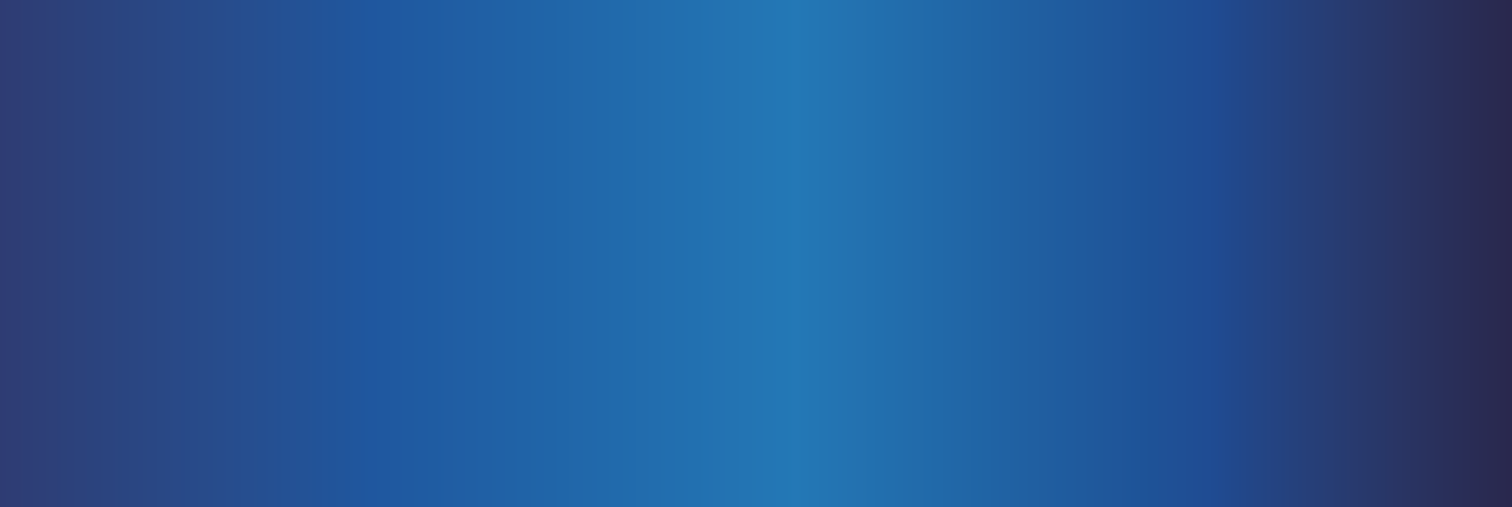 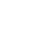 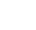 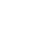 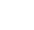 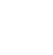 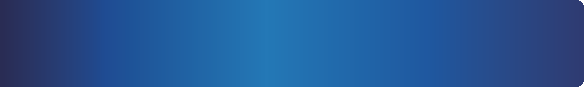 Надежная и удобная в эксплуатации система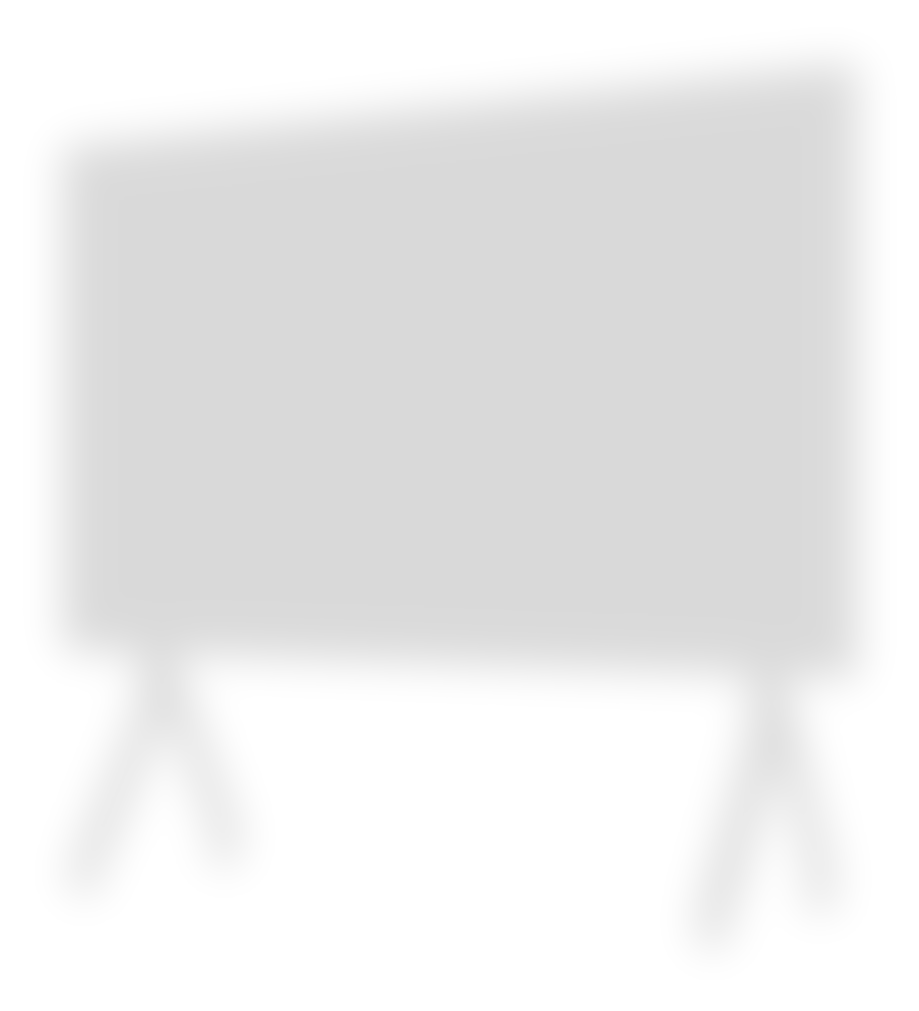 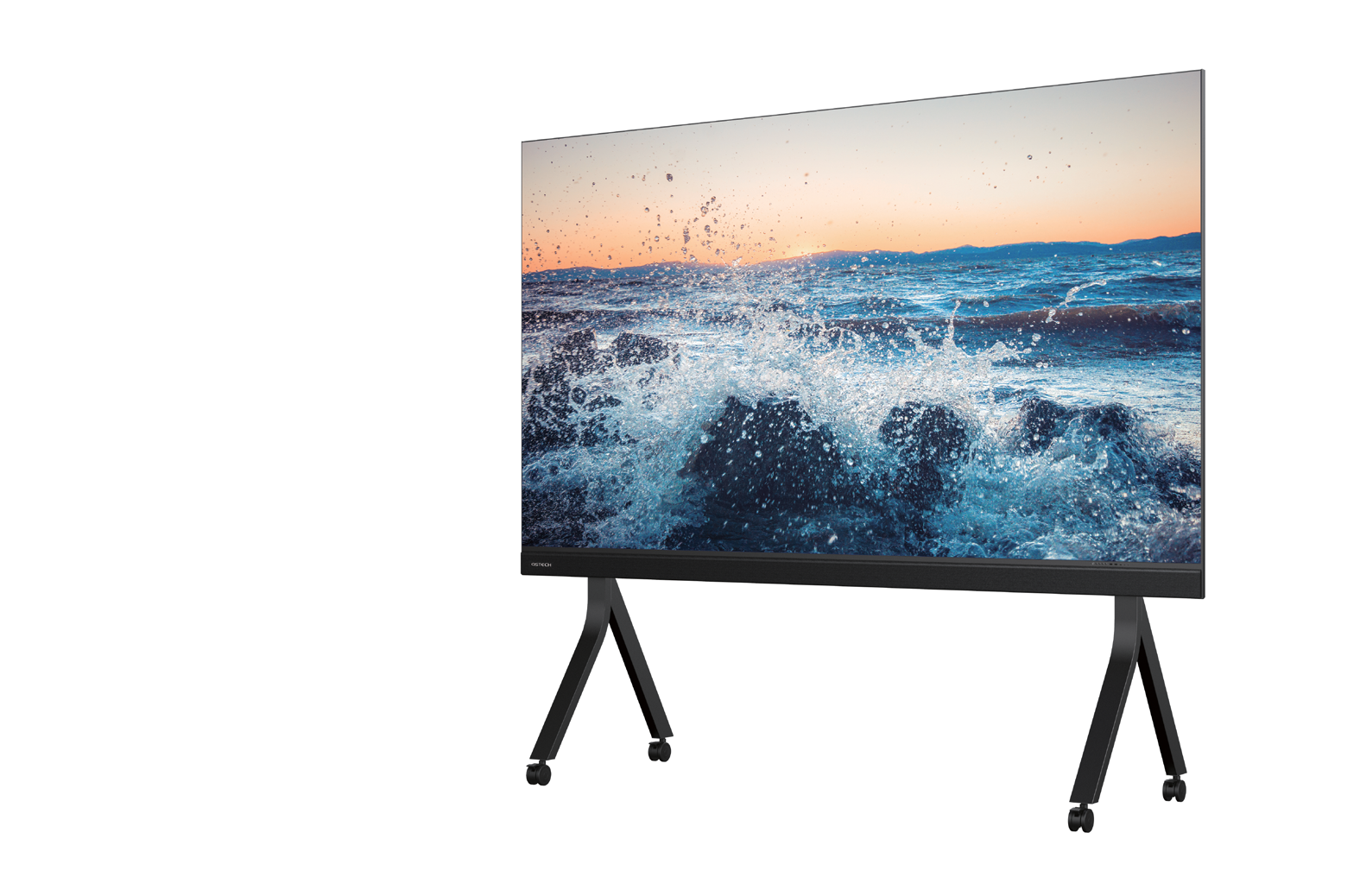 Система промышленного уровня обеспечивает стабильную и надежную работу продукта. Управление с помощью мобильных устройств делает взаимодействие более эффективным.Высокое разрешение / универсальные режимы Дисплей с разрешением Ultra-HD обеспечивает идеальное качество просмотра без потери детализации. встроенная функция обработки видео поддерживает режим разделения экрана и простое переключение.Аудиовизуальный интерфейс в системе «всё в одном»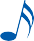 Встроенная высококачественная аудиосистема, настроенная профессиональным звукорежиссером, и полностью обновленный алгоритм анализа звука, обеспечивают полное погружение во все стороны. Элегантный и современный внешний вид продукта Новая конструкция тканевого чехла позволяет использовать изделие в различных сценариях применения. Высокая степень интеграции как аппаратного обеспечения, так и системы управления, обеспечивает более стабильную производительность.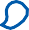 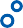 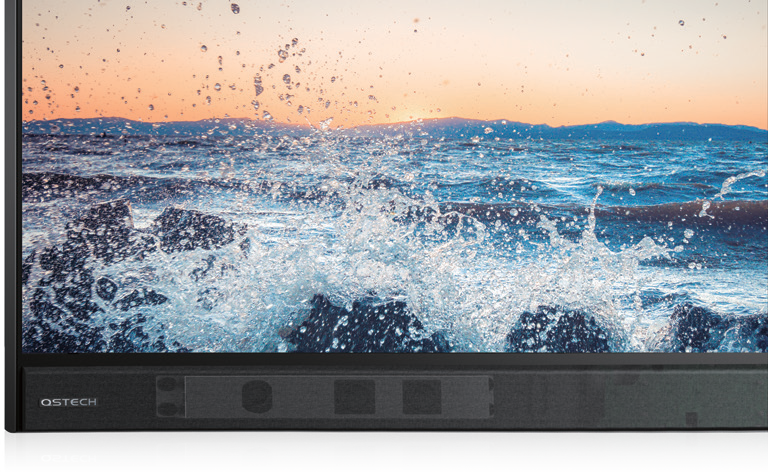 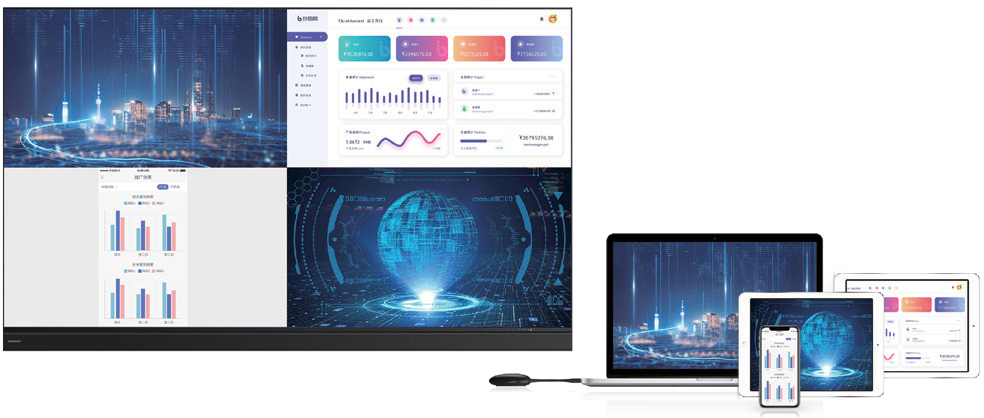 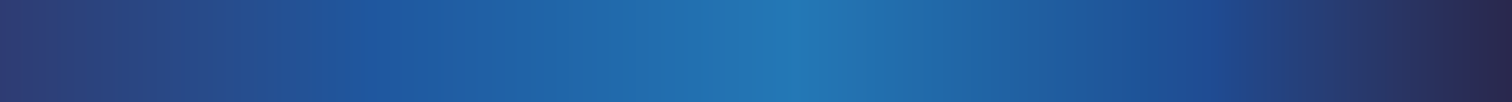 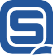 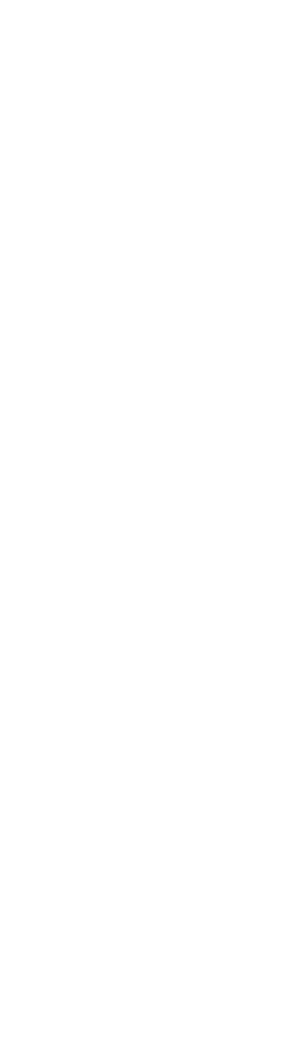 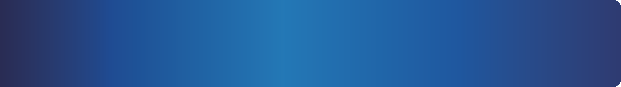 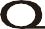 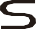 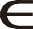 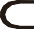 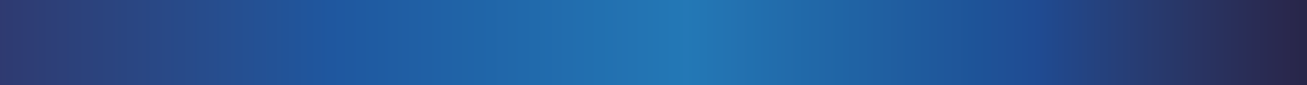 Дополнительные особенности:1. Установите приложение под названием LedConfig на мобильный телефон и планшетный ПК для управления LED-дисплеем;2. HDMI 2.0 используются в качестве внешних входных и выходных портов, поддерживая ввод и вывод сигнала 4K @ 60Hz;3. LED-дисплей имеет встроенные сюжетные режимы, в том числе режим встречи, режим отображения, режим энергосбережения и пользовательский режим;4. Яркость экрана меняется автоматически в зависимости от изменения окружающего освещения;5. Передний порт Type-C может соответствовать USB-накопителю Type-C.6. Режим установки с мобильной подставкой доступен только для 120", 138", 150",165".Диагональ экрана138"138"138"138"165"165"165"220"220"220"220"120"120"120"120"120"150"150"150"150"180"180"180"180"Размер экрана (Д× В×Ш)(mm)3064×1832×313064×1832×313064×1832×313064×1832×313674×2175×313674×2175×313674×2175×314894×2861×314894×2861×314894×2861×314894×2861×312678×1616×28.52678×1616×28.52678×1616×28.52678×1616×28.52678×1616×28.52678×1616×28.53344×1990×28.53344×1990×28.53344×1990×28.54010×2365×28.54010×2365×28.54010×2365×28.5Вес (kg)135135135135135          190          190          190        330        330330330909090909090135135135190190190Разрешение1600×9001600×9001920×10801920×10801920×10801920×10801920×10801920×10803840×21603840×21601920×10801920×10801280×7201280×7201280×7201920×10801920×10801920×10801920×10801920×10801920×10801920×10801920×10801920×1080Яркость (nits)550550550550550550550550550550550550550550550550550550550550550550550550  Шаг пикселя1.91.91.51.51.51.91.91.91.271.272.542.542.082.082.081.381.381.381.731.731.732.082.082.08Характеристика ОСAndroid 9.0 / CPU: Dual Cortex-A72 large core + four Cortex-A53 small core, frequency 2.0GHz / ОЗУ 4GB / ПЗУ 32GB.Android 9.0 / CPU: Dual Cortex-A72 large core + four Cortex-A53 small core, frequency 2.0GHz / ОЗУ 4GB / ПЗУ 32GB.Android 9.0 / CPU: Dual Cortex-A72 large core + four Cortex-A53 small core, frequency 2.0GHz / ОЗУ 4GB / ПЗУ 32GB.Android 9.0 / CPU: Dual Cortex-A72 large core + four Cortex-A53 small core, frequency 2.0GHz / ОЗУ 4GB / ПЗУ 32GB.Android 9.0 / CPU: Dual Cortex-A72 large core + four Cortex-A53 small core, frequency 2.0GHz / ОЗУ 4GB / ПЗУ 32GB.Android 9.0 / CPU: Dual Cortex-A72 large core + four Cortex-A53 small core, frequency 2.0GHz / ОЗУ 4GB / ПЗУ 32GB.Android 9.0 / CPU: Dual Cortex-A72 large core + four Cortex-A53 small core, frequency 2.0GHz / ОЗУ 4GB / ПЗУ 32GB.Android 9.0 / CPU: Dual Cortex-A72 large core + four Cortex-A53 small core, frequency 2.0GHz / ОЗУ 4GB / ПЗУ 32GB.Android 9.0 / CPU: Dual Cortex-A72 large core + four Cortex-A53 small core, frequency 2.0GHz / ОЗУ 4GB / ПЗУ 32GB.Android 9.0 / CPU: Dual Cortex-A72 large core + four Cortex-A53 small core, frequency 2.0GHz / ОЗУ 4GB / ПЗУ 32GB.Android 9.0 / CPU: Dual Cortex-A72 large core + four Cortex-A53 small core, frequency 2.0GHz / ОЗУ 4GB / ПЗУ 32GB.Android 9.0 / CPU: Dual Cortex-A72 large core + four Cortex-A53 small core, frequency 2.0GHz / ОЗУ 4GB / ПЗУ 32GB.Android 9.0 / CPU: Dual Cortex-A72 large core + four Cortex-A53 small core, frequency 2.0GHz / ОЗУ 4GB / ПЗУ 32GB.Android 9.0 / CPU: Dual Cortex-A72 large core + four Cortex-A53 small core, frequency 2.0GHz / ОЗУ 4GB / ПЗУ 32GB.Android 9.0 / CPU: Dual Cortex-A72 large core + four Cortex-A53 small core, frequency 2.0GHz / ОЗУ 4GB / ПЗУ 32GB.Android 9.0 / CPU: Dual Cortex-A72 large core + four Cortex-A53 small core, frequency 2.0GHz / ОЗУ 4GB / ПЗУ 32GB.Android 9.0 / CPU: Dual Cortex-A72 large core + four Cortex-A53 small core, frequency 2.0GHz / ОЗУ 4GB / ПЗУ 32GB.Android 9.0 / CPU: Dual Cortex-A72 large core + four Cortex-A53 small core, frequency 2.0GHz / ОЗУ 4GB / ПЗУ 32GB.Android 9.0 / CPU: Dual Cortex-A72 large core + four Cortex-A53 small core, frequency 2.0GHz / ОЗУ 4GB / ПЗУ 32GB.Android 9.0 / CPU: Dual Cortex-A72 large core + four Cortex-A53 small core, frequency 2.0GHz / ОЗУ 4GB / ПЗУ 32GB.Android 9.0 / CPU: Dual Cortex-A72 large core + four Cortex-A53 small core, frequency 2.0GHz / ОЗУ 4GB / ПЗУ 32GB.Android 9.0 / CPU: Dual Cortex-A72 large core + four Cortex-A53 small core, frequency 2.0GHz / ОЗУ 4GB / ПЗУ 32GB.Android 9.0 / CPU: Dual Cortex-A72 large core + four Cortex-A53 small core, frequency 2.0GHz / ОЗУ 4GB / ПЗУ 32GB.Android 9.0 / CPU: Dual Cortex-A72 large core + four Cortex-A53 small core, frequency 2.0GHz / ОЗУ 4GB / ПЗУ 32GB.Поддержка BLUETOOTH:                                                                                Да (3.0)                                                                                Да (3.0)                                                                                Да (3.0)                                                                                Да (3.0)                                                                                Да (3.0)                                                                                Да (3.0)                                                                                Да (3.0)                                                                                Да (3.0)                                                                                Да (3.0)                                                                                Да (3.0)                                                                                Да (3.0)                                                                                Да (3.0)                                                                                Да (3.0)                                                                                Да (3.0)                                                                                Да (3.0)                                                                                Да (3.0)                                                                                Да (3.0)                                                                                Да (3.0)                                                                                Да (3.0)                                                                                Да (3.0)                                                                                Да (3.0)                                                                                Да (3.0)                                                                                Да (3.0)                                                                                Да (3.0)Контрастность≥6500∶1≥6500∶1≥6500∶1≥6500∶1≥6500∶1≥6500∶1≥6500∶1≥6500∶1≥6500∶1≥6500∶1≥6500∶1≥6500∶1≥6500∶1≥6500∶1≥6500∶1≥6500∶1≥6500∶1≥6500∶1≥6500∶1≥6500∶1≥6500∶1≥6500∶1≥6500∶1≥6500∶1АудиоВстроенная двухканальная аудиосистема 2*30 Вт, полный частотный диапазонВстроенная двухканальная аудиосистема 2*30 Вт, полный частотный диапазонВстроенная двухканальная аудиосистема 2*30 Вт, полный частотный диапазонВстроенная двухканальная аудиосистема 2*30 Вт, полный частотный диапазонВстроенная двухканальная аудиосистема 2*30 Вт, полный частотный диапазонВстроенная двухканальная аудиосистема 2*30 Вт, полный частотный диапазонВстроенная двухканальная аудиосистема 2*30 Вт, полный частотный диапазонВстроенная двухканальная аудиосистема 2*30 Вт, полный частотный диапазонВстроенная двухканальная аудиосистема 2*30 Вт, полный частотный диапазонВстроенная двухканальная аудиосистема 2*30 Вт, полный частотный диапазонВстроенная двухканальная аудиосистема 2*30 Вт, полный частотный диапазонВстроенная двухканальная аудиосистема 2*30 Вт, полный частотный диапазонВстроенная двухканальная аудиосистема 2*30 Вт, полный частотный диапазонВстроенная двухканальная аудиосистема 2*30 Вт, полный частотный диапазонВстроенная двухканальная аудиосистема 2*30 Вт, полный частотный диапазонВстроенная двухканальная аудиосистема 2*30 Вт, полный частотный диапазонВстроенная двухканальная аудиосистема 2*30 Вт, полный частотный диапазонВстроенная двухканальная аудиосистема 2*30 Вт, полный частотный диапазонВстроенная двухканальная аудиосистема 2*30 Вт, полный частотный диапазонВстроенная двухканальная аудиосистема 2*30 Вт, полный частотный диапазонВстроенная двухканальная аудиосистема 2*30 Вт, полный частотный диапазонВстроенная двухканальная аудиосистема 2*30 Вт, полный частотный диапазонВстроенная двухканальная аудиосистема 2*30 Вт, полный частотный диапазонВстроенная двухканальная аудиосистема 2*30 Вт, полный частотный диапазонМатериалMagnaliumMagnaliumMagnaliumMagnaliumMagnaliumMagnaliumMagnaliumMagnaliumMagnaliumMagnaliumMagnaliumMagnaliumMagnaliumMagnaliumMagnaliumMagnaliumMagnaliumMagnaliumMagnaliumMagnaliumMagnaliumMagnaliumMagnaliumMagnaliumУгол обзора (Г/В)170°/170°170°/170°170°/170°170°/170°170°/170°170°/170°170°/170°170°/170°170°/170°170°/170°170°/170°170°/170°170°/170°170°/170°170°/170°170°/170°170°/170°170°/170°170°/170°170°/170°170°/170°170°/170°170°/170°170°/170°Разъемы (фронт)HDMI 2.0 Input *1;USB 2.0 *1;USB 3.0 *1;Type C *1;3.5 Audio Output *1;HDMI 2.0 Input *1;USB 2.0 *1;USB 3.0 *1;Type C *1;3.5 Audio Output *1;HDMI 2.0 Input *1;USB 2.0 *1;USB 3.0 *1;Type C *1;3.5 Audio Output *1;HDMI 2.0 Input *1;USB 2.0 *1;USB 3.0 *1;Type C *1;3.5 Audio Output *1;HDMI 2.0 Input *1;USB 2.0 *1;USB 3.0 *1;Type C *1;3.5 Audio Output *1;HDMI 2.0 Input *1;USB 2.0 *1;USB 3.0 *1;Type C *1;3.5 Audio Output *1;HDMI 2.0 Input *1;USB 2.0 *1;USB 3.0 *1;Type C *1;3.5 Audio Output *1;HDMI 2.0 Input *1;USB 2.0 *1;USB 3.0 *1;Type C *1;3.5 Audio Output *1;HDMI 2.0 Input *1;USB 2.0 *1;USB 3.0 *1;Type C *1;3.5 Audio Output *1;HDMI 2.0 Input *1;USB 2.0 *1;USB 3.0 *1;Type C *1;3.5 Audio Output *1;HDMI 2.0 Input *1;USB 2.0 *1;USB 3.0 *1;Type C *1;3.5 Audio Output *1;HDMI 2.0 Input *1;USB 2.0 *1;USB 3.0 *1;Type C *1;3.5 Audio Output *1;HDMI 2.0 Input *1;USB 2.0 *1;USB 3.0 *1;Type C *1;3.5 Audio Output *1;HDMI 2.0 Input *1;USB 2.0 *1;USB 3.0 *1;Type C *1;3.5 Audio Output *1;HDMI 2.0 Input *1;USB 2.0 *1;USB 3.0 *1;Type C *1;3.5 Audio Output *1;HDMI 2.0 Input *1;USB 2.0 *1;USB 3.0 *1;Type C *1;3.5 Audio Output *1;HDMI 2.0 Input *1;USB 2.0 *1;USB 3.0 *1;Type C *1;3.5 Audio Output *1;HDMI 2.0 Input *1;USB 2.0 *1;USB 3.0 *1;Type C *1;3.5 Audio Output *1;HDMI 2.0 Input *1;USB 2.0 *1;USB 3.0 *1;Type C *1;3.5 Audio Output *1;HDMI 2.0 Input *1;USB 2.0 *1;USB 3.0 *1;Type C *1;3.5 Audio Output *1;HDMI 2.0 Input *1;USB 2.0 *1;USB 3.0 *1;Type C *1;3.5 Audio Output *1;HDMI 2.0 Input *1;USB 2.0 *1;USB 3.0 *1;Type C *1;3.5 Audio Output *1;HDMI 2.0 Input *1;USB 2.0 *1;USB 3.0 *1;Type C *1;3.5 Audio Output *1;HDMI 2.0 Input *1;USB 2.0 *1;USB 3.0 *1;Type C *1;3.5 Audio Output *1;  Разъемы (сзади)HDMI 2.0 Input *2;HDMI 2.0 Output *1;3.5 Audio Output *1;Audio Optical Output *1;RS232 *1;RS485 *1;LAN *1HDMI 2.0 Input *2;HDMI 2.0 Output *1;3.5 Audio Output *1;Audio Optical Output *1;RS232 *1;RS485 *1;LAN *1HDMI 2.0 Input *2;HDMI 2.0 Output *1;3.5 Audio Output *1;Audio Optical Output *1;RS232 *1;RS485 *1;LAN *1HDMI 2.0 Input *2;HDMI 2.0 Output *1;3.5 Audio Output *1;Audio Optical Output *1;RS232 *1;RS485 *1;LAN *1HDMI 2.0 Input *2;HDMI 2.0 Output *1;3.5 Audio Output *1;Audio Optical Output *1;RS232 *1;RS485 *1;LAN *1HDMI 2.0 Input *2;HDMI 2.0 Output *1;3.5 Audio Output *1;Audio Optical Output *1;RS232 *1;RS485 *1;LAN *1HDMI 2.0 Input *2;HDMI 2.0 Output *1;3.5 Audio Output *1;Audio Optical Output *1;RS232 *1;RS485 *1;LAN *1HDMI 2.0 Input *2;HDMI 2.0 Output *1;3.5 Audio Output *1;Audio Optical Output *1;RS232 *1;RS485 *1;LAN *1HDMI 2.0 Input *2;HDMI 2.0 Output *1;3.5 Audio Output *1;Audio Optical Output *1;RS232 *1;RS485 *1;LAN *1HDMI 2.0 Input *2;HDMI 2.0 Output *1;3.5 Audio Output *1;Audio Optical Output *1;RS232 *1;RS485 *1;LAN *1HDMI 2.0 Input *2;HDMI 2.0 Output *1;3.5 Audio Output *1;Audio Optical Output *1;RS232 *1;RS485 *1;LAN *1HDMI 2.0 Input *2;HDMI 2.0 Output *1;3.5 Audio Output *1;Audio Optical Output *1;RS232 *1;RS485 *1;LAN *1HDMI 2.0 Input *2;HDMI 2.0 Output *1;3.5 Audio Output *1;Audio Optical Output *1;RS232 *1;RS485 *1;LAN *1HDMI 2.0 Input *2;HDMI 2.0 Output *1;3.5 Audio Output *1;Audio Optical Output *1;RS232 *1;RS485 *1;LAN *1HDMI 2.0 Input *2;HDMI 2.0 Output *1;3.5 Audio Output *1;Audio Optical Output *1;RS232 *1;RS485 *1;LAN *1HDMI 2.0 Input *2;HDMI 2.0 Output *1;3.5 Audio Output *1;Audio Optical Output *1;RS232 *1;RS485 *1;LAN *1HDMI 2.0 Input *2;HDMI 2.0 Output *1;3.5 Audio Output *1;Audio Optical Output *1;RS232 *1;RS485 *1;LAN *1HDMI 2.0 Input *2;HDMI 2.0 Output *1;3.5 Audio Output *1;Audio Optical Output *1;RS232 *1;RS485 *1;LAN *1HDMI 2.0 Input *2;HDMI 2.0 Output *1;3.5 Audio Output *1;Audio Optical Output *1;RS232 *1;RS485 *1;LAN *1HDMI 2.0 Input *2;HDMI 2.0 Output *1;3.5 Audio Output *1;Audio Optical Output *1;RS232 *1;RS485 *1;LAN *1HDMI 2.0 Input *2;HDMI 2.0 Output *1;3.5 Audio Output *1;Audio Optical Output *1;RS232 *1;RS485 *1;LAN *1HDMI 2.0 Input *2;HDMI 2.0 Output *1;3.5 Audio Output *1;Audio Optical Output *1;RS232 *1;RS485 *1;LAN *1HDMI 2.0 Input *2;HDMI 2.0 Output *1;3.5 Audio Output *1;Audio Optical Output *1;RS232 *1;RS485 *1;LAN *1HDMI 2.0 Input *2;HDMI 2.0 Output *1;3.5 Audio Output *1;Audio Optical Output *1;RS232 *1;RS485 *1;LAN *1Картинка в картинкеПоддержка сигнала HDMI 2.0Поддержка сигнала HDMI 2.0Поддержка сигнала HDMI 2.0Поддержка сигнала HDMI 2.0Поддержка сигнала HDMI 2.0Поддержка сигнала HDMI 2.0Поддержка сигнала HDMI 2.0Поддержка сигнала HDMI 2.0Поддержка сигнала HDMI 2.0Поддержка сигнала HDMI 2.0Поддержка сигнала HDMI 2.0Поддержка сигнала HDMI 2.0Поддержка сигнала HDMI 2.0Поддержка сигнала HDMI 2.0Поддержка сигнала HDMI 2.0Поддержка сигнала HDMI 2.0Поддержка сигнала HDMI 2.0Поддержка сигнала HDMI 2.0Поддержка сигнала HDMI 2.0Поддержка сигнала HDMI 2.0Поддержка сигнала HDMI 2.0Поддержка сигнала HDMI 2.0Поддержка сигнала HDMI 2.0Поддержка сигнала HDMI 2.0МонтажНастенный монтаж / подвес / мобильная стойкаНастенный монтаж / подвес / мобильная стойкаНастенный монтаж / подвес / мобильная стойкаНастенный монтаж / подвес / мобильная стойкаНастенный монтаж / подвес / мобильная стойкаНастенный монтаж / подвес / мобильная стойкаНастенный монтаж / подвес / мобильная стойкаНастенный монтаж / подвес / мобильная стойкаНастенный монтаж / подвес / мобильная стойкаНастенный монтаж / подвес / мобильная стойкаНастенный монтаж / подвес / мобильная стойкаНастенный монтаж / подвес / мобильная стойкаНастенный монтаж / подвес / мобильная стойкаНастенный монтаж / подвес / мобильная стойкаНастенный монтаж / подвес / мобильная стойкаНастенный монтаж / подвес / мобильная стойкаНастенный монтаж / подвес / мобильная стойкаНастенный монтаж / подвес / мобильная стойкаНастенный монтаж / подвес / мобильная стойкаНастенный монтаж / подвес / мобильная стойкаНастенный монтаж / подвес / мобильная стойкаНастенный монтаж / подвес / мобильная стойкаНастенный монтаж / подвес / мобильная стойкаНастенный монтаж / подвес / мобильная стойкаОбслуживание                                                                С передней стороны                                                                С передней стороны                                                                С передней стороны                                                                С передней стороны                                                                С передней стороны                                                                С передней стороны                                                                С передней стороны                                                                С передней стороны                                                                С передней стороны                                                                С передней стороны                                                                С передней стороны                                                                С передней стороны                                                                С передней стороны                                                                С передней стороны                                                                С передней стороны                                                                С передней стороны                                                                С передней стороны                                                                С передней стороны                                                                С передней стороны                                                                С передней стороны                                                                С передней стороны                                                                С передней стороны                                                                С передней стороны                                                                С передней стороныПотребляемая мощность (KW)1.97/0.791.99/0.681.99/0.682.83/1.132.83/1.132.83/1.136.02/2.486.02/2.486.02/2.486.02/2.486.02/2.486.02/2.486.02/2.481.50/0.601.50/0.601.72/0.581.72/0.581.72/0.581.72/0.582.20/0.752.20/0.752.20/0.753.38/1.183.38/1.18Рекомендуемая дистанция (m)≥3.8≥3.2≥3.2≥3.8≥3.8≥3.8≥2.5≥2.5≥2.5≥2.5≥2.5≥2.5≥2.5≥4.2≥4.2≥2.8≥2.8≥2.8≥2.8≥3.5≥3.5≥3.5≥4.2≥4.2